Рейтинговый список участников школьного этапа всероссийской олимпиады  школьников 2022/2023 учебного года по _____________литературе_________________              (наименование предмета)______________33______________________(общее количество участников школьного этапа по предмету)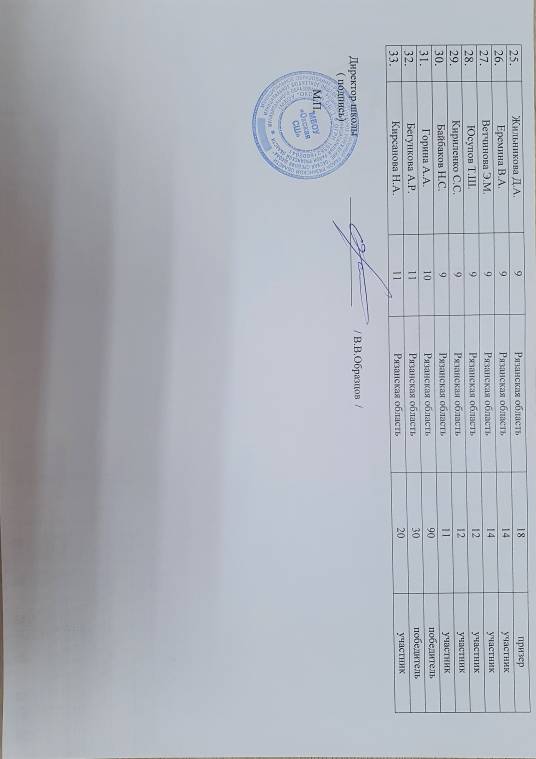 №п/пФамилия, инициалыКлассСубъект Российской Федерациирезультат(количество баллов)статус участникаЗаболотная А.А.5Рязанская область12победительСтепанцев И.С.5Рязанская область11,5призерПершин М.А.5Рязанская область10участникСахарова П.Н.5Рязанская область8участникМельникова Д.А.5Рязанская область5,5участникКонькова К.В.6Рязанская область17победительБезрукова А.А.6Рязанская область16,5призер                 Петров И.А.6Рязанская область15,5призерПолищук М.А.6Рязанская область14участник                  Кулешов В.В.6Рязанская область7участник                  Галицкая Э.И.6Рязанская область4участникПоисов Д.Д.7Рязанская область60победительДуничева Д.Д.7Рязанская область54призерСемина В.Р.7Рязанская область26участникПалаткина Т.В.7Рязанская область17участникСомина А.П.8Рязанская область63победительГутник Н.В.8Рязанская область45призерЗавьялова А.А.8Рязанская область42призерСидоркина Э.С.8Рязанская область41участникСерегин А.А.8Рязанская область33участникСинюков Е.В.8Рязанская область30участникАлександрова Я.С.8Рязанская область19участникШахаева Т.А.9Рязанская область21победительСтепанова Ю.Д.9Рязанская область19призер